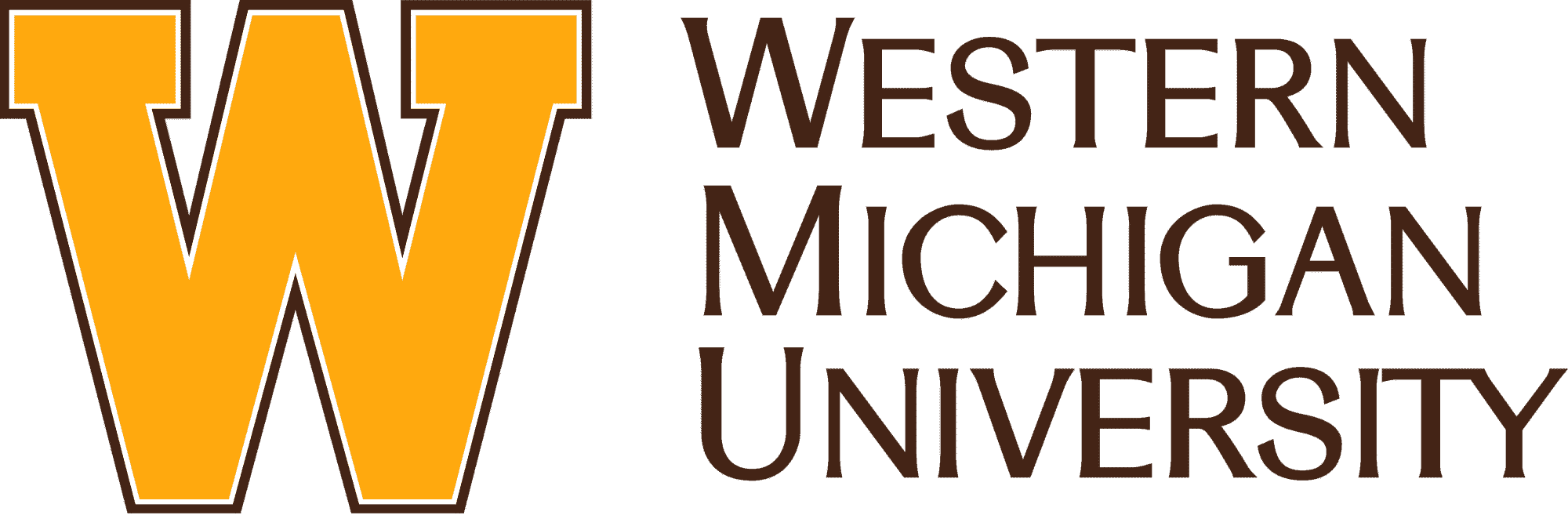                Communication Technology and Innovation - Com. 4490 Richard A. Gershon, Ph.D.Western Michigan University School of CommunicationKalamazoo, MI 49008Email: Richard.Gershon@wmich.edu                                                                           Web Site: http://www.rgershon.com                                                            COURSE DESCRIPTIONFrom smart phones to smart cities, this course will examine a number of media and information technologies that have transformed the business of communication.  It is intended for the working professional who requires an applied understanding of the design characteristics and performance features of several important communication technologies including cable television and smart homes, digital media and electronic commerce, satellite communications, smart phones and wireless communication, intelligent networking and virtual reality.Part of our assignment involves taking a closer look at a number of issues pertaining to 
the social use of media and information technology.  Special attention is given to such topical issues as digital lifestyle and personalization, social networking (Facebook, Twitter etc.), human/computer interface design as well as select theories of communication technology, including Innovation and Design theory, Diffusion of Innovation, Innovator’s Dilemma, Social Presence and Media Richness theory. A second goal of this course is to look at the subject of innovation.  Today, innovation is about much more than developing new products and services.  It is about reinventing business and organizational processes and building entirely new markets to meet untapped customerneeds.  Innovation is about taking organizations built for efficiency and rewiring them for creativity and growth.  COURSE OUTLINE_______________________________________________________________________________Class Meetings:									         _______________________________________________________________________________Session 1.	Innovation and Technology Management 			Innovation Defined			Sustaining v. Disruptive TechnologiesInnovation and Lasting Advantage			Three Kinds of InnovationProduct InnovationProcess InnovationBusiness Model Innovation			Blue Ocean Strategy (W. C. Kim and R. Mauborgne)                                    Principle of Value InnovationSession 2. 	The Electromagnetic SpectrumRadio Waves 						 			Frequency and Wavelength				AM & FM Broadcasting			Attenuation Factors			Spectrum Planning and ApplicationsRadio Frequency Identification (RFID)WIFI			The Demand for Wireless Capabilitysmartphones, computer tablets, laptop computersSession 3.	Digital Media and Innovation			What is Digital Media?			Principles of Analog and Digital Communication			Analog to Digital ConversionPrinciples of SamplingPulse Code ModulationDigital Video Compression			Advantages of Digital Communication			Digital Media Applications:Digital PhotographyAnimation and Film Digital Television, HDTVSocial MediaVideogame SystemsDigital Passes and E-CommerceSession 4.	Information And Signaling Theory		Signal and Transmission Theory 			Shannon & Weaver ModelInformation Source MessageTransmitterSignal / ChannelReceiverDestinationPrinciples of Noise, Entropy and Redundancy		Multiplexing			Sharing Channel Capacity			Multiplexing: 4 TypesFrequency Division Time Division Wave Division Statistical Fiber Optic Communication			Fiber Optics: Design Features Single v. Multimode Fiber			Optical Fiber AdvantagesBroad Bandwidth CapabilityImmunity from Electromagnetic Interference Speed and ReliabilityPlanning Considerations: Distance and Bandwidth	_____________________________________________________________________End of Part I.____________________Exam I.____________________Session 5.	Product Innovation and Design			Ideation Idea Development and Synthesis			New Product Development			Product Design			The Design Philosophy of Dieter RamsSony CorporationAkio Morita, the Sony Walkman Norio Ohga, the Compact Disk AppleSteve Jobsthe MacIntosh Computer, Apple iPod PixarJohn LasseterFilm Animation and Render Man – conceptsTeslaElon MuskSpaceXSession 6.	Smartphones, Tablets and Wireless Data  		Cellular Telephone Networks	System Design FeaturesCell SiteCellular TowerMobile Telephone Switching OfficeCellular Mobile Telephone				Cellular Telephone Multiple Access SystemsCDMA, GSM							Smart PhonesApple iPhone, Samsung Galaxy, Google Pixel phone                                    Computer Tablets
Session 7.	Business Process Innovation			Creating Entirely New Systems of OperationHow Work Gets Done Within the Organization 			Theoretical Traditions			Total Quality ManagementSix SigmaReengineering	NetflixReed HastingsOTT Videostreaming softwareWalt Disney CompanyWalt DisneyCustomer Service is a Business ProcessGuest Flow and TransportationSession 8.	Satellite Communication Satellite Communication Networks and Design 				Uplinks / Downlinks				Satellite Footprints				Transponders				Geosynchronous v. LEO Orbits			Satellite/Cable Networking          			Point-to-Multipoint Applications:Broadcast and Cable SatellitesDirect Broadcast SatellitesMobile Satellite CommunicationWeather and EnvironmentVoice and Data (VSATs)Global Positioning Systems (GPS)						Satellite Design Features				Antenna Subsystems				Transponder Subsystems				Power Supply			Satellite Deployment			Telemetry, Tracking and Command			Satellite Design				Spin v. Body Stabilized			Earth Station Design and PerformanceSession 9.	Business Model Innovation			Creating a New Business Model			Blue Ocean Strategy (T), Kim & Mauborgne			Value Innovation: Value Proposition to the ConsumerTransformative effect on the marketplaceThe Long Tail (T), C. Anderson Electronic CommerceAmazon.comExchange EfficiencyGoogleKey-word Search AdvertisingBoundary Spanning (T), R. Gershon	_____________________________________________________________________End of Part II.____________________Exam II.____________________Session 10.	Why Companies Fail to Innovate			The Innovator’s Dilemma (C. Christensen)			The Innovator’s Dilemma and Product Life Cycle			Organizational IssuesThe Tyranny of SuccessOrganizational CultureOrganizations Lose their Agility and Sense of Urgency Lengthy Development Times – Poor CoordinationFailures in Execution StrategyOrganizations Become Risk AverseSession 11.	The Intelligent Network			The Intelligent Network Defined			The ITS Model: Internal System StructuresHierarchical OrderingClass 5. Telephone Switching	InterdependencyFinancial Credit (Credit cards)ExchangeElectronic Commerce (Amazon)EquifinalityPacket Switching (VOIP)Redundancy Signaling Theory, Security and ComplianceAdaptation  Artificial Intelligence
Internal System Processes Network Holism The InternetPermeability (and Permeability Predicament)Privacy Invasion, Internet Fraud			The ITS Model: System Outcomes DecentralizationThe Transnational CorporationVirtual Communication Videoconferencing, Global Virtual TeamsInteractivityComputer Interface Design, Cloud ComputingMobilityLaptop Computers, Smartphones and TabletsPersonalizationProprietary Recommendation Software (Spotify)ImmediacyInternet News SitesConvergenceVideogame SystemsSession 12.		DIFFUSION OF INNOVATION			Initiating Change			Understanding User Resistance			Diffusion of Innovation, Everett RogersIntended v. Unintended ConsequencesTipping Point, Malcolm GladwellDigital LifestyleHigh Tech – High TouchSession 13.	Data Modeling, Simulation and Artificial IntelligenceData Modeling and SimulationCAD/CAM ProgramsGeographic Information SystemsGoogle Maps               		Virtual RealityFlight and Combat SimulationMedical Surgery Simulation			Artificial IntelligenceIntelligent Agents, Virtual Assistants________________________________________________________________________End of Part III.____________________Exam III.____________________Evaluation:There are three exams and one major project assignment that are each worth 25% of your final grade.  						Richard A. Gershon________________________________________Grading Scale:93-100A		70-75	C		87- 92	B/A		65-69	D/C		82- 86	B		60-64	D76- 81	C/B		    -59  E________________________________________